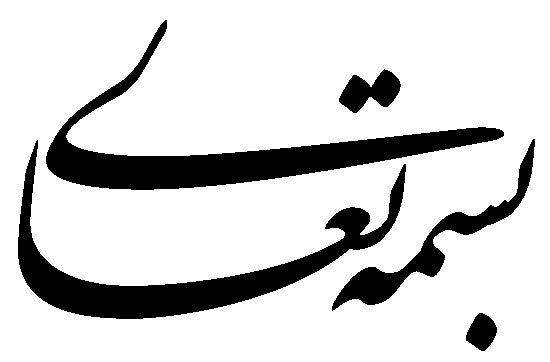 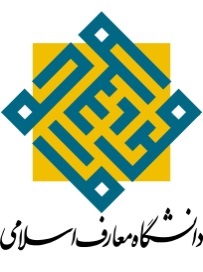 فرم طرح تفصیلیدکتری (Ph.D)درخواست تصویب طرح تفصیلی رساله دکترای تخصصیعنوان رساله به فارسی: ................................................................................................................................................................................................................عنوان رساله به انگلیسی: .............................................................................................................................................................................................................1ـ اطلاعات مربوط به دانشجو:نام: .........................................  نام خانوادگی: ........................................  شماره دانشجویی: ................................. رشته تحصیلی: .........................................گرایش: ..................................  مقطع: ...................................................  دوره: .....................................................  تاریخ و سال ورود: ..................................نشانی پستی: ...........................................................................................                                 همراه :                                                                                                         تلفن ________________               ................................. @ ............................................................ : Email                  منزل :                            امضاء :2ـ اطلاعات مربوط به استاد راهنما:نام: .............................. نام خانوادگی:  ...................................  تخصص اصلی: ...............................................  تخصص جنبی: .........................................آخرین مدرک تحصیلی                         :                     رتبه دانشگاهی: ................... سمت: .................... سنوات تدریس               : ....................                        نحوه همکاری:  تمام وقت            نیمه وقت                   مدعو     نشانی پستی: ...........................................................................................                                همراه :                                                                                                          تلفن________________               ................................. @ ............................................................ : Email                  منزل :                            امضاء :3ـ اطلاعات مربوط به استادان مشاور: 1-3  نام: ........................................... نام خانوادگی: ...................................................................... تخصص اصلی: ................................................................  رتبه دانشگاهی یا درجة تحصیلی: .................................. شغل: .......................................................... محل خدمت: ..............................................................نشانی پستی: ...........................................................................................                                  همراه :                                                                                                         تلفن________________                                                                                                                        منزل :                                   ................................. @ ............................................................ : Email                                                     امضاء :مشاوردوم2-3  نام: ........................................... نام خانوادگی: ...................................................................... تخصص اصلی: ............................................................  رتبه دانشگاهی یا درجة تحصیلی: .................................. شغل: .......................................................... محل خدمت: ..........................................................نشانی پستی: ...........................................................................................                                همراه :                                                                                                         تلفن________________                                                                                                                      منزل :                                  ................................. @ ............................................................ : Email                                                     امضاء :4ـ اطلاعات مربوط به رساله:1ـ الف) عنوان رساله: .......................................................................................................................... 		فارسی     غیر فارسی ب) نوع کار تحقیقاتی:         بنیادی           کاربردی              نظری                     پ) تعداد واحد رساله:ت) پرسش اصلی تحقیق (مسأله تحقیق): ..........................................................................................................................   5ـ بیان مسأله (تشریح ابعاد، حدود مسأله، بیان جنبههای مجهول و مبهم و متغیرهای مربوط به پرسشهای تحقیق، منظور تحقیق)................................................................................................................................................................................................................................................................................................................................................................................................................................................................................................................................................................................................................................................................................................................................................................................................................................................................................................................................................................................................................................................................................................................................................................................................................................................................................................................................................................................................................................................................................................................................................................................................................................................................................................................................................................................................................................................................................................................................................................................................................................................................................................................................................................................................................................................................................................................................................................................................................................................................................................................................................................................................................................................................................................................................................................................................................................................................................................................................................................................................................................................................................................................................................................................................................................................................................................................................................................................................................................................................................................................................................................................................................................................................................................................................................................................................................................................................................................................................................................................................................................................................................................................................................................................................................................................................................................................................................................................................................................................................................................................................ 6ـ پیشینه تحقیق (بیان مختصر سابقة تحقیقات انجام شده دربارة موضوع و نتایح به دست آمده در داخل و خارج از کشور و نظریه های علمی موجود دربارة موضوع تحقیق)................................................................................................................................................................................................................................................................................................................................................................................................................................................................................................................................................................................................................................................................................................................................................................................................................................................................................................................................................................................................................................................................................................................................................................................................................................................................................................................................................................................................................................................................................................................................................................................................................................................................................................................................................................................................................................................................7ـ جنبة نوآوری و جدید بودن تحقیق در چیست؟ (این قسمت توسط استاد راهنما تکمیل شود.)................................................................................................................................................................................................................................................................................................................................................................................................................................................................................................................................................................................................................................................................................................................................................................................................................................................................................................................................................................................................................................................................................................................................................................................................................................................................................................................................................................................................................................................................................................................................................................................................                                                                                                                                                                                                                                                                                                                                                        امضاء استاد راهنما :                                                                                                                                               تاریخ :                         8ـ سؤال اصلی تحقیق................................................................................................................................................................................................................................................................................................................................................................................................................................................................................................................................ 9ـ سؤالات فرعی تحقیق1............................................................................................................................................................................................................................................................. 2.............................................................................................................................................................................................................................................................3.............................................................................................................................................................................................................................................................10ـ فرضیهها (هر فرضیه به صورت دقیق تبیین شود.)1............................................................................................................................................................................................................................................................. 2.............................................................................................................................................................................................................................................................3.............................................................................................................................................................................................................................................................11ـ اهداف تحقیق (شامل اهداف علمی(1) ، کاربردی(2) و ضرورتهای خاص(3) انجام تحقیق)1.............................................................................................................................................................................................................................................................................................................................................................................................................................................................................................................................................................................................................................................................................................................................................................................................2.............................................................................................................................................................................................................................................................................................................................................................................................................................................................................................................................................................................................................................................................................................................................................................................................3.............................................................................................................................................................................................................................................................................................................................................................................................................................................................................................................................................................................................................................................................................................................................................................................................12ـ در صورت داشتن هدف کاربردی بیان نام بهرهوران (اعم از مؤسسات آموزشی ، اجرایی و غیره)................................................................................................................................................................................................................................................................................................................................................................................................................................................................................................................................................................................................................................................................................................................................................................................................................................................................................................................................................................................................................................................................ 13ـ روش کارالف)نوع روش تحقیق: ................................................................................................................................................................................................................................................................................................................................................................................................................................................................................................................................................................................................................................................................................................................................................................................................................................................................................................................................................................................................................................................................ب) روش گرد آوری اطلاعات : ................................................................................................................................................................................................................................................................................................................................................................................................................................................................................................................................................................................................................................................................................................................................................................................................................................................................................................................................................................................................... پ) ابزار گردآوری اطلاعات (پرسشنامه، مصاحبه، مشاهده، آزمون، فیش، جدول، بانکهای اطلاعاتی و  شبکههای کامپیوتری و ماهوارهای و غیره):................................................................................................................................................................................................................................................................................................................................................................................................................................................................................................................................................................................................................................................................................................................................................................................................ ................................................................................................................................................................................................................................................................ ................................................................................................................................................................................................................................................................................................................................................................................................................................................................................................................................ ت) روش تجزیه و تحلیل اطلاعات : .............................................................................................................................................................................................................................................................................................................................................................................................................................................................................................................................................................................................................................................................................................................................................................................................................................................................................................................................................................................................................................................................................................................................................................................................................................................................. 14-ساختار و سازماندهی طرح(همراه با سرفصل ها و عناوین آن):................................................................................................................................................................................................................................................................ ................................................................................................................................................................................................................................................................................................................................................................................................................................................................................................................................ ................................................................................................................................................................................................................................................................................................................................................................................................................................................................................................................................................................................................................................................................................................................................................................................................................................................................................................................................................................................................................................................................ ................................................................................................................................................................................................................................................................................................................................................................................................................................................................................................................................................................................................................................................................................................................................................................................................................................................................................................................................................................................................................................................................ ................................................................................................................................................................................................................................................................................................................................................................................................................................................................................................................................................................................................................................................................................................................................................................................................................................................................................................................................................................................................................................................................ ................................................................................................................................................................................................................................................................................................................................................................................................................................................................................................................................................................................................................................................................................................................................................................................................ ................................................................................................................................................................................................................................................................  15ـ فهرست برخی از مهمترین منابع و مآخذ (فارسی و غیر فارسی) مورد استفاده در رساله به شرح زیر:1- 15. کتابتوجه : در صورت لزوم ، برای ثبت مشخصات منابع از فرم اضافه استفاده گردد .2-15. مقاله	توجه : در صورت لزوم ، برای ثبت مشخصات منابع از فرم اضافه استفاده گردد .16ـ جدول زمانبندی مراحل انجام تحقیق از زمان تصویب طرح تفصیلی تحقیق تا دفاع نهایی17ـ تأییدات الف:ب) نظریه شورای علمی گروه دربارة:1ـ ارتباط داشتن موضوع تحقیق با رشتة تحصیلی دانشجو:                                           ارتباط دارد                                  ارتباط فرعی دارد                            ارتباط ندارد 2ـ جدید بودن موضوع:                                                  بلــی                                         در ایران بلی                                  خیــر 3ـ اهداف بنیادی و کاربردی:                                 قابل دسترسی است                               قابل دسترسی نسیت                         مطلوب نیست 4ـ تعریف مسأله:                                             رسا است                                           رسا نیست 5ـ فرضیات:                          درست تدوین شده است               درست تدوین نشده و ناقص است 6ـ روش تحقیق دانشجو:                                        مناسب است                                        مناسب نیست 7ـ محتوا و چارچوب طرح:                        از انسجام برخوردار است                         از انسجام برخوردار نیست با توجه به مراتب فوق طرح تفصیلی رساله               : ................................................... دانشجوی مقطع دکتری دوره: ......................................... گرایش : ..............................در تاریخ ............................................ به تصویب شورای علمی گروه آموزشی رسید.ت) نظریه شورای تحصیلات تکمیلی دانشگاه: طرح تفصیلی رساله               :  ................................................................  دانشجوی مقطع دکتری دوره.......................... گرایش ..................................... که به تصویب شورای علمی گروه آموزشی رسیده بود، در جلسة تاریخ ............................................... شورای تحصیلات تکمیلی دانشگاه مطرح شد و پس از بحث تبادل نظر مورد تصویب قرار              .توجه : باید رساله براساس آیین نامه « نحوه نگارش پایان نامه » تدوین شود. پایان نامه هانام خانوادگینامسال نشرعنوان کتابمترجممحل انتشارجلد1234567891011121314151617181920نام خانوادگینامعنوان مقالهعنوان نشریهسالدورهشمارهصفحه12345678910نام و نام خانوادگی نام و نام خانوادگی تاریخامضا1- استاد راهنما2-استاد مشاوراول3-استاد مشاوردومردیفنام و نام خانوادگیرتبه علمیامضاءتوضیحات1234567ردیفنام و نام خانوادگیرتبه علمیامضاءتوضیحات1234567